به نام خداشکل و سوال مدل   14مدل 14 :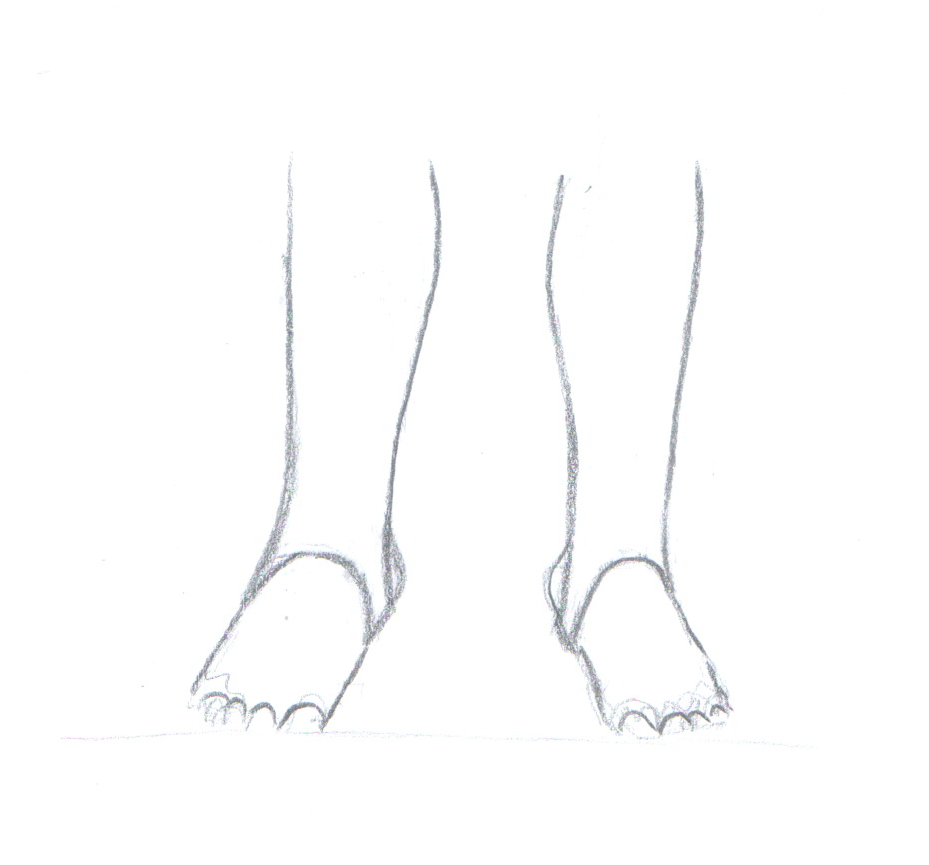 مساله 1 : شلوار رکاب دار با ضریب تنگی (با پارچه دو طرف کش)، با افزایش پهنای رکاب، ، ساسون وسط پشت شلوار حذف شود و ساسون جلو به پهلو منتقل شود، با طراحی جیب توکار برای پشت شلوار، محاسبه کش کمر، با الگوی زنانه سایزبندی.مدل 14 :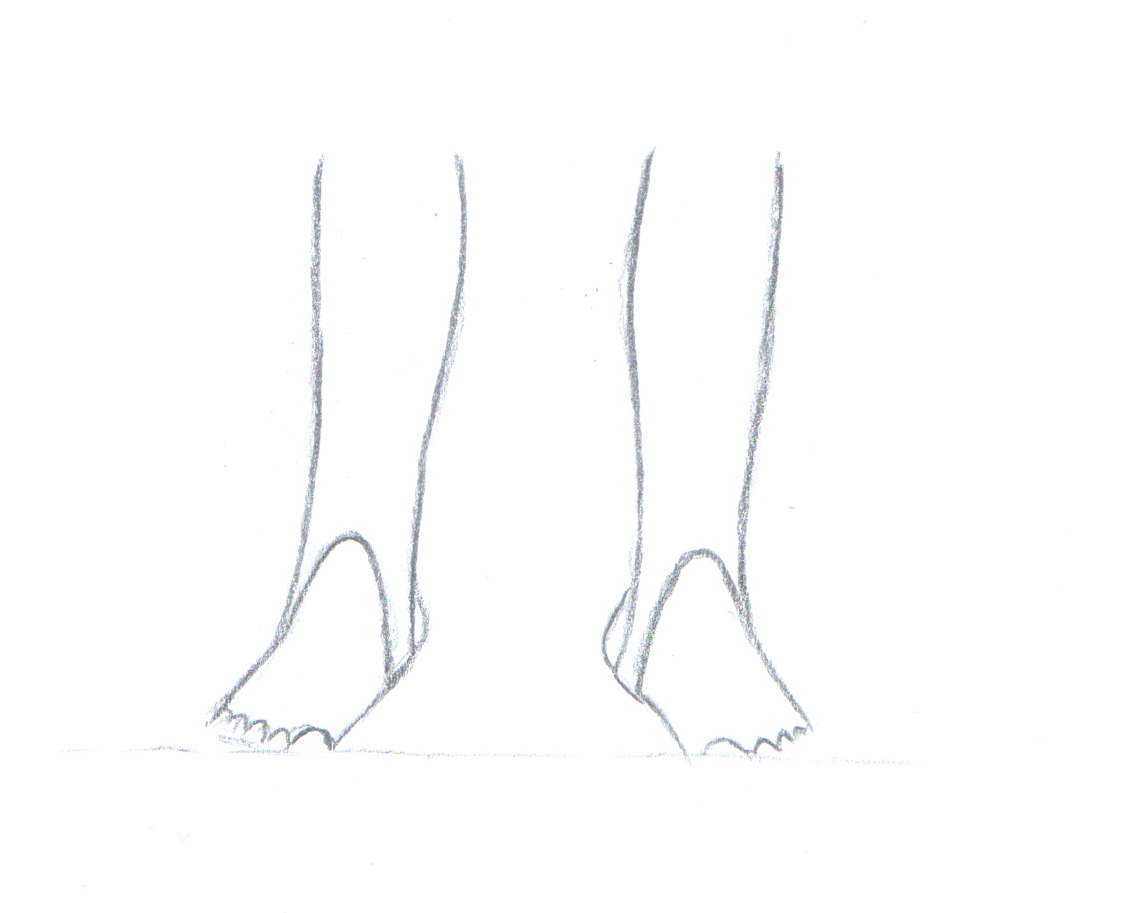 مساله 2 : شلوار رکاب دار با ضریب تنگی (با پارچه دو طرف کش)، با افزایش قله رکاب، ، ساسون وسط پشت شلوار حذف شود و ساسون جلو به پهلو منتقل شود، با طراحی جیب گرد روکار برای پشت شلوار، محاسبه کش کمر، با الگوی زنانه سایزبندی.مدل 14 :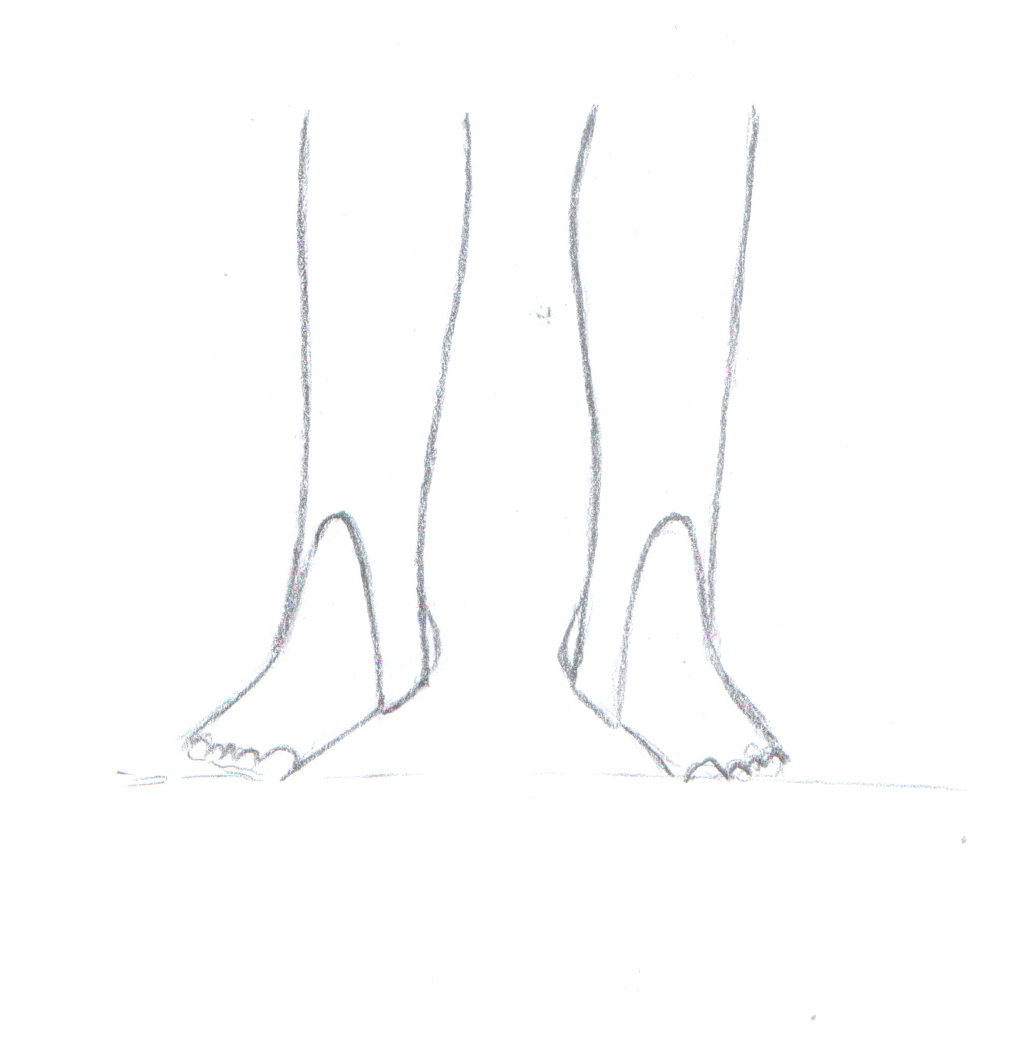 مساله 3 : شلوار رکاب دار با ضریب تنگی (با پارچه دو طرف کش)، با افزایش قله و ارتفاع رکاب، ، ساسون وسط پشت شلوار حذف شود و ساسون جلو به پهلو منتقل شود، محاسبه کش کمر، با الگوی زنانه سایزبندی.مدل 14 :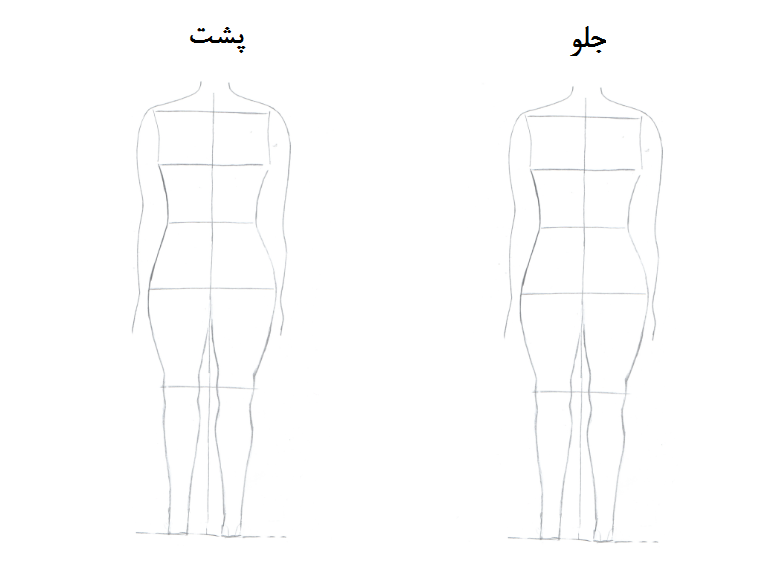 مساله 4 : طراحی مدل جدید با نوشتن عنوان آن و پرینت شکل های مورد نیاز و متغیرهای ورودی آن.